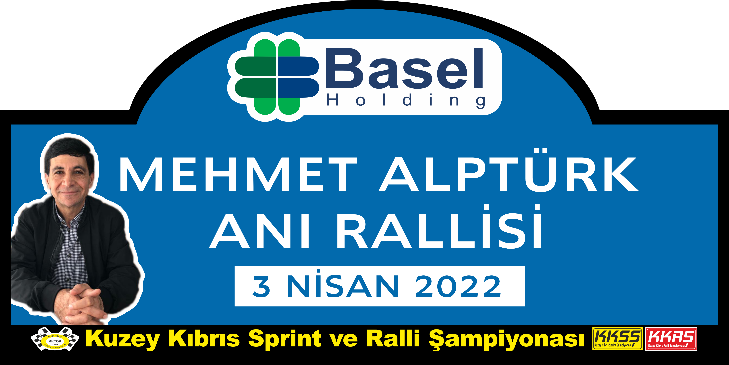 Mehmet Alptürk Anı Ralli Sprint2 Nisan 2023OTOMOBİLİNİRTİBATDeklare EdilenYarışma yönetmeliğini okuduğumu ve kabul ettiğimi ve yarışma komiserleri tarafından yapılabilecek olan tüm değişiklikleri peşinen kabul ettiğimi beyan ederim.Yukarıdaki bilgiler doğrultusunda Yarışma kaydımın yapılmasını arz ederim.SaygılarımlaTarih:İsim – İmza :TAKIM İSMİSÜRÜCÜ2.SÜRÜCÜAdıSoyadıLisans NoKan GrubuPlakaMarkaModelCEP TelSınıf 